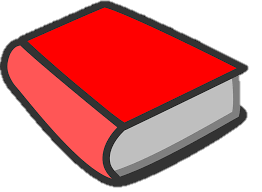 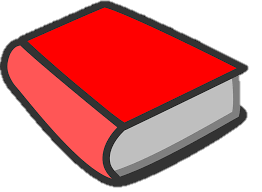 儿童早期读写能力教育合作项目目录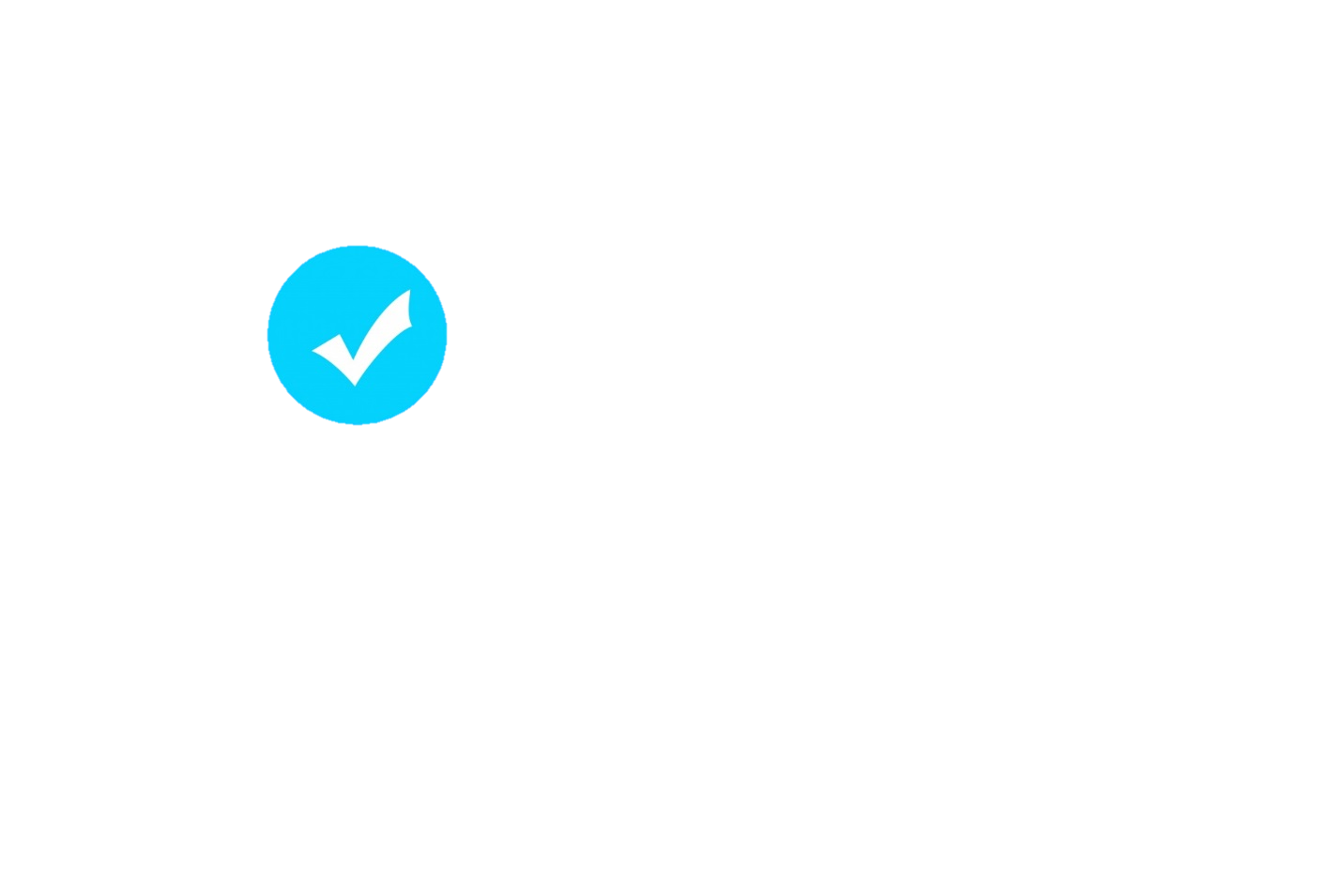 简介《家庭&社区儿童读写能力教育合作项目清单》旨在帮助学校团队对其在该项目中的全方位、多层次实践活动进行评估。  使用该工具，团队可评估学校当前实践活动的情况，并从家庭和社区参与的三个方面思考其实施程度和有效性：  沟通、支持在家读写能力教育情况和社区战略性合作。  这三节中，列出了需要补充或强化辅导支持的儿童家庭参与情况的项目。  还特别关注了儿童英语学习者的家庭。  团队利用本目录的结果和其他数据来源，将制定基于学校和社区的战略计划，构建一个持续的、多层面的家庭参与支持系统。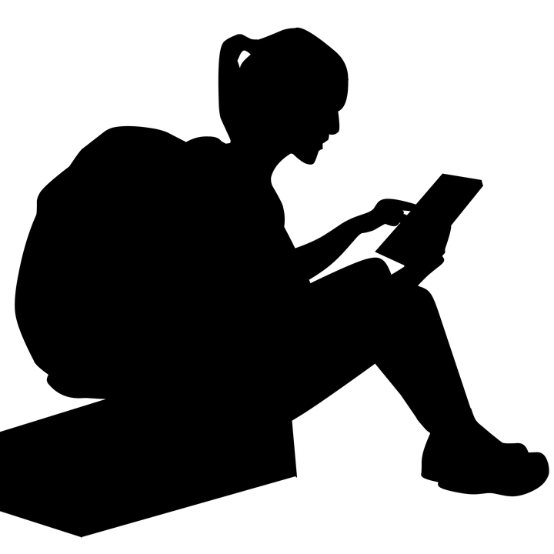 入门此目录旨在由家庭成员、教师、管理人员和社区合作伙伴组成的团队共同完成。 我们将此团队称为“读写能力教育合作”团队[插入团队文件的链接]，尽管团队名称并不重要。  重要的是，该团队囊括了代表学校各类家庭的家庭成员，包括残疾儿童家庭、接受补充指导的儿童家庭、新来美国或正在学习英语的家庭、由祖父母、寄养父母或在军队中的父母主导的家庭。  同样重要的是，团队中还有教师和管理人员，他们与家庭积极合作，实施语言和读写能力指导和支持。  每个家庭和教职人员为团队带来的观点对于目录数据的有效性都至关重要。此目录过程将包括分享个人经验和观点分享、小组讨论和共识。  团队成员将共同决定当前实践活动的改进、扩展、更改或淘汰。 其目标是在全校实施一系列行动计划，支持家庭成为多层面学生支持系统的合作伙伴。学校和社区以及家庭实践活动本目录包括以学校、社区和家庭实践活动为基础的早期读写能力教育研究。  实践活动内容见下表。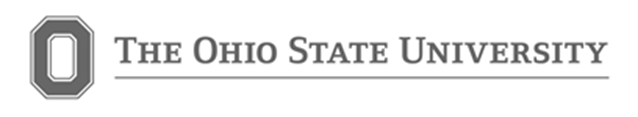 方法家庭和社区参与儿童早期读写能力教育目录您的学校实践活动包括...家庭和社区参与儿童早期读写能力教育目录效果总结学校名称：日期：家庭和社区参与儿童早期读写能力教育 目录回顾问题以下问题旨在让学校团队回顾他们在目录中所列活动的效果；确定加强家庭和社区的合作来支持儿童早期读写和语言能力培养所需要的优先事务和行动步骤。  您觉得哪个领域做得最成功？ 是否还有改进和提升空间？ 您的团队在完成了你们学校里可以执行的目录后，你们计划采取哪些行动步骤？ 在改进和提升方面，您需要哪些进一步的信息来采取行动。 您是如何得到这些信息的？ 您的下一步是什么？学校和社区实践活动家庭实践活动传达对家庭和儿童的正面期望。传达对学习的高期望。鼓励家庭享受语言和读写能力教育的乐趣。使阅读和其他读写能力培养活动更有趣。支持用家庭语言读写能力教育；融入家庭文化和兴趣。使用家庭语言。帮助家庭了解孩子的进步。与孩子的教师沟通。学校应提供设备，使家长可在家中分享阅读、语言和读写能力教育；为支持学校开展儿童读写能力教育的家庭创建适当的角色。给孩子讲故事并一起讨论；讨论字母及其发音；画画，写字。为家庭提供图书和其他资源。在图书馆及家中看书。选择一位引导师家庭成员和学校教职人员团队成立后，选择一位熟悉目录、能带领团队讨论每个项目的引导师。 为参加会议和获取材料做好准备确定团队所需要的资源，以保证每位成员都能充分参与。 这可能包括但不限于解读员、会议地点和时间（尽量照顾到每位成员）、儿童托管或交通。 
如果使用口译员，请务必介绍口译员当担的角色。 例如，当小组进行个人沟通时，口译员应该在一侧“隐身”。 小组不应该与口译员交谈。 将此目录分发给团队成员将此《家庭和社区参与儿童早期读写能力教育》目录分发给每个团队成员，或为成员提供查看该文件的方式。  根据团队成员的偏好，引导师可对每个项目进行详细解读或让团队成员自行考虑。  目录项目快照位于该目录的结尾，可用作团队成员的讲义。   阅读指导性问题（例如，第 1 项的指导性问题）将提供更具体实践活动，供您思考。合理安排时间，使每位成员都有时间回顾这些项目项目完成后，应留给团队成员单独回顾这些项目的时间。  他们的答复应该基于上一年度的个人经验和观察。按照两个目录量表，评价学校的实践活动对于每个项目，团队成员应考虑两类评级：  第一，他们对学校当前实践活动质量的看法和经验。  换句话说，根据我的经验，学校在班级、学生教育等方面表现如何？  第二个评级是衡量这个实践在学校实施的进度。  是否在全校每个年级的每个班级都已实施？  是只有一个班级？  还是一个都没有？团队讨论引导师将留出时间，让团队成员就各自的答复进行相互讨论，并对各自的选择进行经验讲解、援例和举证； 应特别备注要让所有成员都有机会分享他们的观点，所有的观点都是重要且必需的；  所有观点都很重要且被需要。 鼓励团队成员在各自的目录上做笔记，并保存以备将来的会议使用。确定每个项目的最终评级引导师应记录团队的答复，并在成员之间进行非正式投票，选出一个所有团队成员都同意的最终评级。 是否需要其他信息？如果需要其他信息才能得出项目的评级，团队应将其记录在目录中，并确定信息的收集方式及收集人员。  其他信息可以从学校记录、家长或教职人员的会议等中收集。（请参阅此系列中的 《与家庭的专项讨论》文件。）回顾问题和计划完成所有项目后，学校团队可以利用最后的问题回顾来制定《家庭和社区参与语言和读写能力教育的学校计划》 。沟通沟通沟通沟通及时告知学生家长有关孩子们的语言/读写教育进展。 指导性问题是否定期告知家长孩子的进展情况？  多长时间一次？教师在学年初期是否与家长分享以下信息：班级语言和读写能力的培养目标，孩子进展情况的衡量方式以及孩子语言和读写技能与年级水平标准的比较结果？  家长对孩子目前的学习状况和学习轨迹的了解如何？  教师是否使用各种有效的沟通方式（电话、短信、书信和/或电子邮件、社交APP、面对面会议）
来分享进展情况？ 家长是否确定沟通的首选语言和适当的沟通方式？可能的证据来源与家长就儿童语言和读写能力的进展情况进行不同形式的沟通教师课堂沟通的实例沟通时间表家庭和教师对教师提供信息经验的反馈及时告知学生家长有关孩子们的语言/读写教育进展。 指导性问题是否定期告知家长孩子的进展情况？  多长时间一次？教师在学年初期是否与家长分享以下信息：班级语言和读写能力的培养目标，孩子进展情况的衡量方式以及孩子语言和读写技能与年级水平标准的比较结果？  家长对孩子目前的学习状况和学习轨迹的了解如何？  教师是否使用各种有效的沟通方式（电话、短信、书信和/或电子邮件、社交APP、面对面会议）
来分享进展情况？ 家长是否确定沟通的首选语言和适当的沟通方式？可能的证据来源与家长就儿童语言和读写能力的进展情况进行不同形式的沟通教师课堂沟通的实例沟通时间表家庭和教师对教师提供信息经验的反馈及时告知学生家长有关孩子们的语言/读写教育进展。 指导性问题是否定期告知家长孩子的进展情况？  多长时间一次？教师在学年初期是否与家长分享以下信息：班级语言和读写能力的培养目标，孩子进展情况的衡量方式以及孩子语言和读写技能与年级水平标准的比较结果？  家长对孩子目前的学习状况和学习轨迹的了解如何？  教师是否使用各种有效的沟通方式（电话、短信、书信和/或电子邮件、社交APP、面对面会议）
来分享进展情况？ 家长是否确定沟通的首选语言和适当的沟通方式？可能的证据来源与家长就儿童语言和读写能力的进展情况进行不同形式的沟通教师课堂沟通的实例沟通时间表家庭和教师对教师提供信息经验的反馈及时告知学生家长有关孩子们的语言/读写教育进展。 指导性问题是否定期告知家长孩子的进展情况？  多长时间一次？教师在学年初期是否与家长分享以下信息：班级语言和读写能力的培养目标，孩子进展情况的衡量方式以及孩子语言和读写技能与年级水平标准的比较结果？  家长对孩子目前的学习状况和学习轨迹的了解如何？  教师是否使用各种有效的沟通方式（电话、短信、书信和/或电子邮件、社交APP、面对面会议）
来分享进展情况？ 家长是否确定沟通的首选语言和适当的沟通方式？可能的证据来源与家长就儿童语言和读写能力的进展情况进行不同形式的沟通教师课堂沟通的实例沟通时间表家庭和教师对教师提供信息经验的反馈备注：备注：备注：备注：评级（每行圈选一个答案）评级（每行圈选一个答案）评级（每行圈选一个答案）评级（每行圈选一个答案）非常好可接受需要提高未实施全校某些年级某些班级未实施学校员工与学生家长就学生的学业和行为进行沟通，并对学生的学业和行为树立高期望值。指导性问题教师是否告知家长学校期望家庭参与培养孩子的语言和读写能力？教师是否相信所有家长都希望并且有能力帮助他们的孩子？  教师是否帮助家长了解该如何向孩子传达高期望（即成长心态语言）？教师是否帮助父母/看护人，使他们明白并有信心在家中帮助孩子？可能的证据来源教师课堂沟通的实例全校沟通的实例家长和教师关于教师对孩子期望的经验和看法的反馈学校员工与学生家长就学生的学业和行为进行沟通，并对学生的学业和行为树立高期望值。指导性问题教师是否告知家长学校期望家庭参与培养孩子的语言和读写能力？教师是否相信所有家长都希望并且有能力帮助他们的孩子？  教师是否帮助家长了解该如何向孩子传达高期望（即成长心态语言）？教师是否帮助父母/看护人，使他们明白并有信心在家中帮助孩子？可能的证据来源教师课堂沟通的实例全校沟通的实例家长和教师关于教师对孩子期望的经验和看法的反馈学校员工与学生家长就学生的学业和行为进行沟通，并对学生的学业和行为树立高期望值。指导性问题教师是否告知家长学校期望家庭参与培养孩子的语言和读写能力？教师是否相信所有家长都希望并且有能力帮助他们的孩子？  教师是否帮助家长了解该如何向孩子传达高期望（即成长心态语言）？教师是否帮助父母/看护人，使他们明白并有信心在家中帮助孩子？可能的证据来源教师课堂沟通的实例全校沟通的实例家长和教师关于教师对孩子期望的经验和看法的反馈学校员工与学生家长就学生的学业和行为进行沟通，并对学生的学业和行为树立高期望值。指导性问题教师是否告知家长学校期望家庭参与培养孩子的语言和读写能力？教师是否相信所有家长都希望并且有能力帮助他们的孩子？  教师是否帮助家长了解该如何向孩子传达高期望（即成长心态语言）？教师是否帮助父母/看护人，使他们明白并有信心在家中帮助孩子？可能的证据来源教师课堂沟通的实例全校沟通的实例家长和教师关于教师对孩子期望的经验和看法的反馈备注：备注：备注：备注：评级（每行圈选一个答案）评级（每行圈选一个答案）评级（每行圈选一个答案）评级（每行圈选一个答案）非常好可接受需要提高未实施全校某些年级某些班级未实施学校发送给家长的关于语言和读写能力的信息易于理解（例如：读写能力的五个方面、标准、
年级期望）。指导性问题关于读写能力以及班级核心读写能力辅导对孩子读写能力的培养，教职人员与家长的沟通是否能让家长准确理解？在与家长就孩子读写能力的培养进行沟通时，教师是否使用可视教具和易于理解的术语？教师是否实践和修改家庭沟通方法，以确保所有家庭都能访问、理解和使用这些信息？是否为非英语家庭、盲人家庭或聋哑人家庭翻译或解释文件/信息？可能的证据来源最近发送给家庭的班级文件或学校文件个性化教育计划 (IEP) 通知家庭反馈学校网站或班级网页使用美国手语或其他语言的沟通记录学校发送给家长的关于语言和读写能力的信息易于理解（例如：读写能力的五个方面、标准、
年级期望）。指导性问题关于读写能力以及班级核心读写能力辅导对孩子读写能力的培养，教职人员与家长的沟通是否能让家长准确理解？在与家长就孩子读写能力的培养进行沟通时，教师是否使用可视教具和易于理解的术语？教师是否实践和修改家庭沟通方法，以确保所有家庭都能访问、理解和使用这些信息？是否为非英语家庭、盲人家庭或聋哑人家庭翻译或解释文件/信息？可能的证据来源最近发送给家庭的班级文件或学校文件个性化教育计划 (IEP) 通知家庭反馈学校网站或班级网页使用美国手语或其他语言的沟通记录学校发送给家长的关于语言和读写能力的信息易于理解（例如：读写能力的五个方面、标准、
年级期望）。指导性问题关于读写能力以及班级核心读写能力辅导对孩子读写能力的培养，教职人员与家长的沟通是否能让家长准确理解？在与家长就孩子读写能力的培养进行沟通时，教师是否使用可视教具和易于理解的术语？教师是否实践和修改家庭沟通方法，以确保所有家庭都能访问、理解和使用这些信息？是否为非英语家庭、盲人家庭或聋哑人家庭翻译或解释文件/信息？可能的证据来源最近发送给家庭的班级文件或学校文件个性化教育计划 (IEP) 通知家庭反馈学校网站或班级网页使用美国手语或其他语言的沟通记录学校发送给家长的关于语言和读写能力的信息易于理解（例如：读写能力的五个方面、标准、
年级期望）。指导性问题关于读写能力以及班级核心读写能力辅导对孩子读写能力的培养，教职人员与家长的沟通是否能让家长准确理解？在与家长就孩子读写能力的培养进行沟通时，教师是否使用可视教具和易于理解的术语？教师是否实践和修改家庭沟通方法，以确保所有家庭都能访问、理解和使用这些信息？是否为非英语家庭、盲人家庭或聋哑人家庭翻译或解释文件/信息？可能的证据来源最近发送给家庭的班级文件或学校文件个性化教育计划 (IEP) 通知家庭反馈学校网站或班级网页使用美国手语或其他语言的沟通记录备注：备注：备注：备注：评级（每行圈选一个答案）评级（每行圈选一个答案）评级（每行圈选一个答案）评级（每行圈选一个答案）非常好可接受需要提高未实施全校某些年级某些班级未实施关于读写教育的沟通是双向的。  家长为学校提供孩子在家里的情况，学校为家长提供孩子在学校的
情况。指导性问题是否鼓励教职人员与家长保持经常性的沟通，以了解家长和学生信息？教职人员是否为家长提供多种沟通方式，如短信、电子邮件、书信或电话留言？在整个学年中，教师是否学习学生的家庭文化或家庭知识/技能，并利用这些信息为学生制定合适且吸引人的读写课程？ BLT/TBT 是否将家长的反馈纳入学校计划并与家长分享该计划？为了使家长和学校对学生的行为和学业期望一致，教师如何听取并了解家长的反馈？可能的证据来源家庭和教师反馈文件学校计划全校家庭参与实践活动和政策描述“返校”之夜、会议或开放日的设置（教职人员是否有时间听取家长的意见？） BLT 和 TBT 会议记录关于读写教育的沟通是双向的。  家长为学校提供孩子在家里的情况，学校为家长提供孩子在学校的
情况。指导性问题是否鼓励教职人员与家长保持经常性的沟通，以了解家长和学生信息？教职人员是否为家长提供多种沟通方式，如短信、电子邮件、书信或电话留言？在整个学年中，教师是否学习学生的家庭文化或家庭知识/技能，并利用这些信息为学生制定合适且吸引人的读写课程？ BLT/TBT 是否将家长的反馈纳入学校计划并与家长分享该计划？为了使家长和学校对学生的行为和学业期望一致，教师如何听取并了解家长的反馈？可能的证据来源家庭和教师反馈文件学校计划全校家庭参与实践活动和政策描述“返校”之夜、会议或开放日的设置（教职人员是否有时间听取家长的意见？） BLT 和 TBT 会议记录关于读写教育的沟通是双向的。  家长为学校提供孩子在家里的情况，学校为家长提供孩子在学校的
情况。指导性问题是否鼓励教职人员与家长保持经常性的沟通，以了解家长和学生信息？教职人员是否为家长提供多种沟通方式，如短信、电子邮件、书信或电话留言？在整个学年中，教师是否学习学生的家庭文化或家庭知识/技能，并利用这些信息为学生制定合适且吸引人的读写课程？ BLT/TBT 是否将家长的反馈纳入学校计划并与家长分享该计划？为了使家长和学校对学生的行为和学业期望一致，教师如何听取并了解家长的反馈？可能的证据来源家庭和教师反馈文件学校计划全校家庭参与实践活动和政策描述“返校”之夜、会议或开放日的设置（教职人员是否有时间听取家长的意见？） BLT 和 TBT 会议记录关于读写教育的沟通是双向的。  家长为学校提供孩子在家里的情况，学校为家长提供孩子在学校的
情况。指导性问题是否鼓励教职人员与家长保持经常性的沟通，以了解家长和学生信息？教职人员是否为家长提供多种沟通方式，如短信、电子邮件、书信或电话留言？在整个学年中，教师是否学习学生的家庭文化或家庭知识/技能，并利用这些信息为学生制定合适且吸引人的读写课程？ BLT/TBT 是否将家长的反馈纳入学校计划并与家长分享该计划？为了使家长和学校对学生的行为和学业期望一致，教师如何听取并了解家长的反馈？可能的证据来源家庭和教师反馈文件学校计划全校家庭参与实践活动和政策描述“返校”之夜、会议或开放日的设置（教职人员是否有时间听取家长的意见？） BLT 和 TBT 会议记录备注：备注：备注：备注：评级（每行圈选一个答案）评级（每行圈选一个答案）评级（每行圈选一个答案）评级（每行圈选一个答案）非常好可接受需要提高未实施全校某些年级某些班级未实施学校欢迎母语为非英语的家庭，鼓励家长分享他们的期望和之前的求学体验。  学校为家长提供条件，使他们可以了解孩子在学校的语言和读写能力的发展情况。  学校尊重语言的多样化。指导性问题家庭用何种语言交流？孩子和朋友之间用何种语言交流？  学校是否询问过家长喜欢用何种方式进行沟通？学习英语的家庭是否受到欢迎和重视？  他们是否被视为学校社区内语言多样性的资源？学校是否制定过提供解说员和翻译人员的协议，以便与家长会面时，不用同学或兄弟姐妹来充当解说员？  翻译/解说是否适用于教师和家长？  口译员是否了解 IEP 会议提供的特殊教育流程？英语水平有限的家庭是否能理解并使用学校的在线流程、沟通系统和资源？ 当地教育系统是否会引导移民或难民家庭熟悉辅导系统、学校和教职人员？学校是否制定有英语学习计划？学校的教职人员是否了解学生家庭的多样性？  学校是否聘用具有双语技能的教职人员？教职人员是否了解并与家庭分享第二语言的发展阶段？教职人员如何提高他们对不同语言/文化/少数民族方面的了解？学校是否为学生准备并送去了以学生家庭语言所写的图书？家长互助支持小组是否可以为学习英语的家庭提供支持？可能的证据来源本校使用以家庭母语所写的文件使用的翻译和口译服务记录全校家庭参与实践活动和政策（例如，家庭读写项目、双语活动、让父母或社区志愿者记录多语言故事）的描述关于语言多样性对读写能力发展影响的教职人员会议记录 非英语家庭的反馈学校欢迎母语为非英语的家庭，鼓励家长分享他们的期望和之前的求学体验。  学校为家长提供条件，使他们可以了解孩子在学校的语言和读写能力的发展情况。  学校尊重语言的多样化。指导性问题家庭用何种语言交流？孩子和朋友之间用何种语言交流？  学校是否询问过家长喜欢用何种方式进行沟通？学习英语的家庭是否受到欢迎和重视？  他们是否被视为学校社区内语言多样性的资源？学校是否制定过提供解说员和翻译人员的协议，以便与家长会面时，不用同学或兄弟姐妹来充当解说员？  翻译/解说是否适用于教师和家长？  口译员是否了解 IEP 会议提供的特殊教育流程？英语水平有限的家庭是否能理解并使用学校的在线流程、沟通系统和资源？ 当地教育系统是否会引导移民或难民家庭熟悉辅导系统、学校和教职人员？学校是否制定有英语学习计划？学校的教职人员是否了解学生家庭的多样性？  学校是否聘用具有双语技能的教职人员？教职人员是否了解并与家庭分享第二语言的发展阶段？教职人员如何提高他们对不同语言/文化/少数民族方面的了解？学校是否为学生准备并送去了以学生家庭语言所写的图书？家长互助支持小组是否可以为学习英语的家庭提供支持？可能的证据来源本校使用以家庭母语所写的文件使用的翻译和口译服务记录全校家庭参与实践活动和政策（例如，家庭读写项目、双语活动、让父母或社区志愿者记录多语言故事）的描述关于语言多样性对读写能力发展影响的教职人员会议记录 非英语家庭的反馈学校欢迎母语为非英语的家庭，鼓励家长分享他们的期望和之前的求学体验。  学校为家长提供条件，使他们可以了解孩子在学校的语言和读写能力的发展情况。  学校尊重语言的多样化。指导性问题家庭用何种语言交流？孩子和朋友之间用何种语言交流？  学校是否询问过家长喜欢用何种方式进行沟通？学习英语的家庭是否受到欢迎和重视？  他们是否被视为学校社区内语言多样性的资源？学校是否制定过提供解说员和翻译人员的协议，以便与家长会面时，不用同学或兄弟姐妹来充当解说员？  翻译/解说是否适用于教师和家长？  口译员是否了解 IEP 会议提供的特殊教育流程？英语水平有限的家庭是否能理解并使用学校的在线流程、沟通系统和资源？ 当地教育系统是否会引导移民或难民家庭熟悉辅导系统、学校和教职人员？学校是否制定有英语学习计划？学校的教职人员是否了解学生家庭的多样性？  学校是否聘用具有双语技能的教职人员？教职人员是否了解并与家庭分享第二语言的发展阶段？教职人员如何提高他们对不同语言/文化/少数民族方面的了解？学校是否为学生准备并送去了以学生家庭语言所写的图书？家长互助支持小组是否可以为学习英语的家庭提供支持？可能的证据来源本校使用以家庭母语所写的文件使用的翻译和口译服务记录全校家庭参与实践活动和政策（例如，家庭读写项目、双语活动、让父母或社区志愿者记录多语言故事）的描述关于语言多样性对读写能力发展影响的教职人员会议记录 非英语家庭的反馈学校欢迎母语为非英语的家庭，鼓励家长分享他们的期望和之前的求学体验。  学校为家长提供条件，使他们可以了解孩子在学校的语言和读写能力的发展情况。  学校尊重语言的多样化。指导性问题家庭用何种语言交流？孩子和朋友之间用何种语言交流？  学校是否询问过家长喜欢用何种方式进行沟通？学习英语的家庭是否受到欢迎和重视？  他们是否被视为学校社区内语言多样性的资源？学校是否制定过提供解说员和翻译人员的协议，以便与家长会面时，不用同学或兄弟姐妹来充当解说员？  翻译/解说是否适用于教师和家长？  口译员是否了解 IEP 会议提供的特殊教育流程？英语水平有限的家庭是否能理解并使用学校的在线流程、沟通系统和资源？ 当地教育系统是否会引导移民或难民家庭熟悉辅导系统、学校和教职人员？学校是否制定有英语学习计划？学校的教职人员是否了解学生家庭的多样性？  学校是否聘用具有双语技能的教职人员？教职人员是否了解并与家庭分享第二语言的发展阶段？教职人员如何提高他们对不同语言/文化/少数民族方面的了解？学校是否为学生准备并送去了以学生家庭语言所写的图书？家长互助支持小组是否可以为学习英语的家庭提供支持？可能的证据来源本校使用以家庭母语所写的文件使用的翻译和口译服务记录全校家庭参与实践活动和政策（例如，家庭读写项目、双语活动、让父母或社区志愿者记录多语言故事）的描述关于语言多样性对读写能力发展影响的教职人员会议记录 非英语家庭的反馈备注：备注：备注：备注：评级（每行圈选一个答案）评级（每行圈选一个答案）评级（每行圈选一个答案）评级（每行圈选一个答案）非常好可接受需要提高未实施全校某些年级某些班级未实施当孩子需要额外的阅读技能培养（II 级）时，学校会提供孩子的学校辅导计划并且会更频繁向家长 通知孩子的进展（每两周、每月等等）。  家长也可向学校反馈并决定孩子的培养计划。指导性问题如果家长需要补充辅导（例如，S.M.A.R.T.目标、阅读的大理念、关注孩子进步的新方式，以及如何在家鼓励孩子学习），采取何种方式告知他们呢？接受补充辅导服务的学生家庭对他们所获得的帮助是否满意？需要语言和读写能力补充辅导的学生家庭在为孩子进行计划和决策方面的参与程度如何？是否所有家庭（包括英语学习者家庭）都知道学校可以提供补充辅导？  家庭是否有办法为他们的孩子申请这些服务？可能的证据来源学校计划全校家庭参与实践活动和政策的描述有家长参会的会议记录家长和教师对经验的反馈当孩子需要额外的阅读技能培养（II 级）时，学校会提供孩子的学校辅导计划并且会更频繁向家长 通知孩子的进展（每两周、每月等等）。  家长也可向学校反馈并决定孩子的培养计划。指导性问题如果家长需要补充辅导（例如，S.M.A.R.T.目标、阅读的大理念、关注孩子进步的新方式，以及如何在家鼓励孩子学习），采取何种方式告知他们呢？接受补充辅导服务的学生家庭对他们所获得的帮助是否满意？需要语言和读写能力补充辅导的学生家庭在为孩子进行计划和决策方面的参与程度如何？是否所有家庭（包括英语学习者家庭）都知道学校可以提供补充辅导？  家庭是否有办法为他们的孩子申请这些服务？可能的证据来源学校计划全校家庭参与实践活动和政策的描述有家长参会的会议记录家长和教师对经验的反馈当孩子需要额外的阅读技能培养（II 级）时，学校会提供孩子的学校辅导计划并且会更频繁向家长 通知孩子的进展（每两周、每月等等）。  家长也可向学校反馈并决定孩子的培养计划。指导性问题如果家长需要补充辅导（例如，S.M.A.R.T.目标、阅读的大理念、关注孩子进步的新方式，以及如何在家鼓励孩子学习），采取何种方式告知他们呢？接受补充辅导服务的学生家庭对他们所获得的帮助是否满意？需要语言和读写能力补充辅导的学生家庭在为孩子进行计划和决策方面的参与程度如何？是否所有家庭（包括英语学习者家庭）都知道学校可以提供补充辅导？  家庭是否有办法为他们的孩子申请这些服务？可能的证据来源学校计划全校家庭参与实践活动和政策的描述有家长参会的会议记录家长和教师对经验的反馈当孩子需要额外的阅读技能培养（II 级）时，学校会提供孩子的学校辅导计划并且会更频繁向家长 通知孩子的进展（每两周、每月等等）。  家长也可向学校反馈并决定孩子的培养计划。指导性问题如果家长需要补充辅导（例如，S.M.A.R.T.目标、阅读的大理念、关注孩子进步的新方式，以及如何在家鼓励孩子学习），采取何种方式告知他们呢？接受补充辅导服务的学生家庭对他们所获得的帮助是否满意？需要语言和读写能力补充辅导的学生家庭在为孩子进行计划和决策方面的参与程度如何？是否所有家庭（包括英语学习者家庭）都知道学校可以提供补充辅导？  家庭是否有办法为他们的孩子申请这些服务？可能的证据来源学校计划全校家庭参与实践活动和政策的描述有家长参会的会议记录家长和教师对经验的反馈备注：备注：备注：备注：评级（每行圈选一个答案）评级（每行圈选一个答案）评级（每行圈选一个答案）评级（每行圈选一个答案）非常好可接受需要提高未实施全校某些年级某些班级未实施当孩子被认为有精读需求 (III 级)时，学校会提供孩子的学校辅导计划（如IEP）并且会更频繁地向家长 通知孩子的进展（每两周、每月等等）。  家长也可向学校反馈并决定孩子的培养计划。指导性问题有强化阅读需求的学生家庭在为孩子进行计划和决策方面的参与程度如何？ 父母/看护人是儿童支持团队的合作伙伴吗？  学校的流程是否令家长望而生畏？  学校团队是否有意识地帮助家长参会和获取信息，并让他们在参与时感到舒适？评估过程是否包括识别家长参与学校项目时所遇到的障碍？ 家长是否认为他们有适合孩子需求的优质辅导选择？ 口译员是否了解 IEP 会议可用的特殊教育流程？可能的证据来源家庭反馈 学校计划对接受强化辅导支持的儿童家庭参与实践活动和政策的描述当孩子被认为有精读需求 (III 级)时，学校会提供孩子的学校辅导计划（如IEP）并且会更频繁地向家长 通知孩子的进展（每两周、每月等等）。  家长也可向学校反馈并决定孩子的培养计划。指导性问题有强化阅读需求的学生家庭在为孩子进行计划和决策方面的参与程度如何？ 父母/看护人是儿童支持团队的合作伙伴吗？  学校的流程是否令家长望而生畏？  学校团队是否有意识地帮助家长参会和获取信息，并让他们在参与时感到舒适？评估过程是否包括识别家长参与学校项目时所遇到的障碍？ 家长是否认为他们有适合孩子需求的优质辅导选择？ 口译员是否了解 IEP 会议可用的特殊教育流程？可能的证据来源家庭反馈 学校计划对接受强化辅导支持的儿童家庭参与实践活动和政策的描述当孩子被认为有精读需求 (III 级)时，学校会提供孩子的学校辅导计划（如IEP）并且会更频繁地向家长 通知孩子的进展（每两周、每月等等）。  家长也可向学校反馈并决定孩子的培养计划。指导性问题有强化阅读需求的学生家庭在为孩子进行计划和决策方面的参与程度如何？ 父母/看护人是儿童支持团队的合作伙伴吗？  学校的流程是否令家长望而生畏？  学校团队是否有意识地帮助家长参会和获取信息，并让他们在参与时感到舒适？评估过程是否包括识别家长参与学校项目时所遇到的障碍？ 家长是否认为他们有适合孩子需求的优质辅导选择？ 口译员是否了解 IEP 会议可用的特殊教育流程？可能的证据来源家庭反馈 学校计划对接受强化辅导支持的儿童家庭参与实践活动和政策的描述当孩子被认为有精读需求 (III 级)时，学校会提供孩子的学校辅导计划（如IEP）并且会更频繁地向家长 通知孩子的进展（每两周、每月等等）。  家长也可向学校反馈并决定孩子的培养计划。指导性问题有强化阅读需求的学生家庭在为孩子进行计划和决策方面的参与程度如何？ 父母/看护人是儿童支持团队的合作伙伴吗？  学校的流程是否令家长望而生畏？  学校团队是否有意识地帮助家长参会和获取信息，并让他们在参与时感到舒适？评估过程是否包括识别家长参与学校项目时所遇到的障碍？ 家长是否认为他们有适合孩子需求的优质辅导选择？ 口译员是否了解 IEP 会议可用的特殊教育流程？可能的证据来源家庭反馈 学校计划对接受强化辅导支持的儿童家庭参与实践活动和政策的描述备注：备注：备注：备注：评级（每行圈选一个答案）评级（每行圈选一个答案）评级（每行圈选一个答案）评级（每行圈选一个答案）非常好可接受需要提高未实施全校某些年级某些班级未实施为儿童语言和读写能力家庭教育提供支持为儿童语言和读写能力家庭教育提供支持为儿童语言和读写能力家庭教育提供支持为儿童语言和读写能力家庭教育提供支持为家庭提供在家可以使用的读写能力的培养实践活动。 指导性问题学校如何推广多元化读写活动（阅读、写作、对话、绘画）的家庭教育？ 为使所有家庭都能以符合其时间、知识和能力的方式支持孩子的读写能力发展，学校进行了哪些调整和协调？教师是否与家长分享在日常生活中提高读写能力的方法？教师是否通过视频、出版物和其他方式亲身示范可提高家庭读写能力的五个方面的活动？  家长是否有机会尝试这种活动？  教师是否以各种形式（例如，出版物、视频、应用、亲自模拟技能）为所有家庭提供发展的针对性读写信息、支持和鼓励？ 学校是否支持/鼓励教师在工作之余与家长分享并示范简单有趣和读写活动？与读写实践活动有关的所有沟通是否都没有读写术语，便于家长理解？可能的证据来源教师为家庭提供的活动样例家庭和教师反馈学校教职人员与家庭分享实践活动的视频、会议和其他方式实例学校计划为家庭语言和读写能力提供直接支持的学校活动、会议、在线资源等的描述为家庭提供在家可以使用的读写能力的培养实践活动。 指导性问题学校如何推广多元化读写活动（阅读、写作、对话、绘画）的家庭教育？ 为使所有家庭都能以符合其时间、知识和能力的方式支持孩子的读写能力发展，学校进行了哪些调整和协调？教师是否与家长分享在日常生活中提高读写能力的方法？教师是否通过视频、出版物和其他方式亲身示范可提高家庭读写能力的五个方面的活动？  家长是否有机会尝试这种活动？  教师是否以各种形式（例如，出版物、视频、应用、亲自模拟技能）为所有家庭提供发展的针对性读写信息、支持和鼓励？ 学校是否支持/鼓励教师在工作之余与家长分享并示范简单有趣和读写活动？与读写实践活动有关的所有沟通是否都没有读写术语，便于家长理解？可能的证据来源教师为家庭提供的活动样例家庭和教师反馈学校教职人员与家庭分享实践活动的视频、会议和其他方式实例学校计划为家庭语言和读写能力提供直接支持的学校活动、会议、在线资源等的描述为家庭提供在家可以使用的读写能力的培养实践活动。 指导性问题学校如何推广多元化读写活动（阅读、写作、对话、绘画）的家庭教育？ 为使所有家庭都能以符合其时间、知识和能力的方式支持孩子的读写能力发展，学校进行了哪些调整和协调？教师是否与家长分享在日常生活中提高读写能力的方法？教师是否通过视频、出版物和其他方式亲身示范可提高家庭读写能力的五个方面的活动？  家长是否有机会尝试这种活动？  教师是否以各种形式（例如，出版物、视频、应用、亲自模拟技能）为所有家庭提供发展的针对性读写信息、支持和鼓励？ 学校是否支持/鼓励教师在工作之余与家长分享并示范简单有趣和读写活动？与读写实践活动有关的所有沟通是否都没有读写术语，便于家长理解？可能的证据来源教师为家庭提供的活动样例家庭和教师反馈学校教职人员与家庭分享实践活动的视频、会议和其他方式实例学校计划为家庭语言和读写能力提供直接支持的学校活动、会议、在线资源等的描述为家庭提供在家可以使用的读写能力的培养实践活动。 指导性问题学校如何推广多元化读写活动（阅读、写作、对话、绘画）的家庭教育？ 为使所有家庭都能以符合其时间、知识和能力的方式支持孩子的读写能力发展，学校进行了哪些调整和协调？教师是否与家长分享在日常生活中提高读写能力的方法？教师是否通过视频、出版物和其他方式亲身示范可提高家庭读写能力的五个方面的活动？  家长是否有机会尝试这种活动？  教师是否以各种形式（例如，出版物、视频、应用、亲自模拟技能）为所有家庭提供发展的针对性读写信息、支持和鼓励？ 学校是否支持/鼓励教师在工作之余与家长分享并示范简单有趣和读写活动？与读写实践活动有关的所有沟通是否都没有读写术语，便于家长理解？可能的证据来源教师为家庭提供的活动样例家庭和教师反馈学校教职人员与家庭分享实践活动的视频、会议和其他方式实例学校计划为家庭语言和读写能力提供直接支持的学校活动、会议、在线资源等的描述备注：备注：备注：备注：评级（每行圈选一个答案）评级（每行圈选一个答案）评级（每行圈选一个答案）评级（每行圈选一个答案）非常好可接受需要提高未实施全校某些年级某些班级未实施家人一起来完成布置的家庭活动作业是件很有趣的事情。简而言之，这是对课堂学习内容的延伸，也可以将知识融入到家庭日常生活中。指导性问题布置的家庭活动作业生动有趣、引人入胜吗？ 教职人员认识到除了每天阅读以外家庭读写实践活动的重要性了吗？考虑到学生繁忙的课后活动、家务、晚餐和其他兄弟姐妹占用的时间，这些活动对于家庭来说是不是很紧张？家庭作业是对学校读写能力教育的有益延伸吗？ 家长可以选择家庭活动作业的内容吗？ 在布置的家庭活动作业中，家人的角色定义是否清楚？  家长希望学校提供说明、监督、 回应、 倾听  或引导吗？学校是否询问过家长，他们是如何与孩子一起完成读写活动的？对于布置的家庭活动作业，学校是否为家长提供了反馈途径？  教师会通过反馈来改善活动吗？学校布置的家庭活动作业所占用的时间长短是由家庭来决定的吗？教师们如何确保家庭活动不会导致父母/看护人和孩子之间产生冲突？教师是否确保即使家长/看护人没有参与布置的家庭活动，
孩子们也不会因此受到惩罚或被追问责任？可能的证据来源教师布置的家庭活动/作业家庭反馈教师回顾学校有关“家庭作业”的政策家庭活动作业是对学生读写教育的支持家人一起来完成布置的家庭活动作业是件很有趣的事情。简而言之，这是对课堂学习内容的延伸，也可以将知识融入到家庭日常生活中。指导性问题布置的家庭活动作业生动有趣、引人入胜吗？ 教职人员认识到除了每天阅读以外家庭读写实践活动的重要性了吗？考虑到学生繁忙的课后活动、家务、晚餐和其他兄弟姐妹占用的时间，这些活动对于家庭来说是不是很紧张？家庭作业是对学校读写能力教育的有益延伸吗？ 家长可以选择家庭活动作业的内容吗？ 在布置的家庭活动作业中，家人的角色定义是否清楚？  家长希望学校提供说明、监督、 回应、 倾听  或引导吗？学校是否询问过家长，他们是如何与孩子一起完成读写活动的？对于布置的家庭活动作业，学校是否为家长提供了反馈途径？  教师会通过反馈来改善活动吗？学校布置的家庭活动作业所占用的时间长短是由家庭来决定的吗？教师们如何确保家庭活动不会导致父母/看护人和孩子之间产生冲突？教师是否确保即使家长/看护人没有参与布置的家庭活动，
孩子们也不会因此受到惩罚或被追问责任？可能的证据来源教师布置的家庭活动/作业家庭反馈教师回顾学校有关“家庭作业”的政策家庭活动作业是对学生读写教育的支持家人一起来完成布置的家庭活动作业是件很有趣的事情。简而言之，这是对课堂学习内容的延伸，也可以将知识融入到家庭日常生活中。指导性问题布置的家庭活动作业生动有趣、引人入胜吗？ 教职人员认识到除了每天阅读以外家庭读写实践活动的重要性了吗？考虑到学生繁忙的课后活动、家务、晚餐和其他兄弟姐妹占用的时间，这些活动对于家庭来说是不是很紧张？家庭作业是对学校读写能力教育的有益延伸吗？ 家长可以选择家庭活动作业的内容吗？ 在布置的家庭活动作业中，家人的角色定义是否清楚？  家长希望学校提供说明、监督、 回应、 倾听  或引导吗？学校是否询问过家长，他们是如何与孩子一起完成读写活动的？对于布置的家庭活动作业，学校是否为家长提供了反馈途径？  教师会通过反馈来改善活动吗？学校布置的家庭活动作业所占用的时间长短是由家庭来决定的吗？教师们如何确保家庭活动不会导致父母/看护人和孩子之间产生冲突？教师是否确保即使家长/看护人没有参与布置的家庭活动，
孩子们也不会因此受到惩罚或被追问责任？可能的证据来源教师布置的家庭活动/作业家庭反馈教师回顾学校有关“家庭作业”的政策家庭活动作业是对学生读写教育的支持家人一起来完成布置的家庭活动作业是件很有趣的事情。简而言之，这是对课堂学习内容的延伸，也可以将知识融入到家庭日常生活中。指导性问题布置的家庭活动作业生动有趣、引人入胜吗？ 教职人员认识到除了每天阅读以外家庭读写实践活动的重要性了吗？考虑到学生繁忙的课后活动、家务、晚餐和其他兄弟姐妹占用的时间，这些活动对于家庭来说是不是很紧张？家庭作业是对学校读写能力教育的有益延伸吗？ 家长可以选择家庭活动作业的内容吗？ 在布置的家庭活动作业中，家人的角色定义是否清楚？  家长希望学校提供说明、监督、 回应、 倾听  或引导吗？学校是否询问过家长，他们是如何与孩子一起完成读写活动的？对于布置的家庭活动作业，学校是否为家长提供了反馈途径？  教师会通过反馈来改善活动吗？学校布置的家庭活动作业所占用的时间长短是由家庭来决定的吗？教师们如何确保家庭活动不会导致父母/看护人和孩子之间产生冲突？教师是否确保即使家长/看护人没有参与布置的家庭活动，
孩子们也不会因此受到惩罚或被追问责任？可能的证据来源教师布置的家庭活动/作业家庭反馈教师回顾学校有关“家庭作业”的政策家庭活动作业是对学生读写教育的支持备注：备注：备注：备注：评级（每行圈选一个答案）评级（每行圈选一个答案）评级（每行圈选一个答案）评级（每行圈选一个答案）非常好可接受需要提高未实施全校某些年级某些班级未实施学校应确保每个孩子家中都有图书、文具和其他资源，以支持并鼓励他们养成每天读写的习惯。 指导性问题学校如何知道学生家里是否已经有书并且知道如何使用？学校是否建立有完整的体系，以确保所有孩子都有完成家庭作业所需的图书和文具？  这些书是按照孩子们的兴趣和文化准备的吗？教师们是否用孩子们的家庭语言来分享和演示网络教育语言和读写资源？  学校有资源和活动可以在线与家长分享吗？可能的证据来源教师和父母的体验提供给家庭的图书和其他资源记录学校与社区组织合作，在社区为学生家庭提供图书和其他读写相关的材料当地图书馆对家庭使用图书馆资源的报告学校应确保每个孩子家中都有图书、文具和其他资源，以支持并鼓励他们养成每天读写的习惯。 指导性问题学校如何知道学生家里是否已经有书并且知道如何使用？学校是否建立有完整的体系，以确保所有孩子都有完成家庭作业所需的图书和文具？  这些书是按照孩子们的兴趣和文化准备的吗？教师们是否用孩子们的家庭语言来分享和演示网络教育语言和读写资源？  学校有资源和活动可以在线与家长分享吗？可能的证据来源教师和父母的体验提供给家庭的图书和其他资源记录学校与社区组织合作，在社区为学生家庭提供图书和其他读写相关的材料当地图书馆对家庭使用图书馆资源的报告学校应确保每个孩子家中都有图书、文具和其他资源，以支持并鼓励他们养成每天读写的习惯。 指导性问题学校如何知道学生家里是否已经有书并且知道如何使用？学校是否建立有完整的体系，以确保所有孩子都有完成家庭作业所需的图书和文具？  这些书是按照孩子们的兴趣和文化准备的吗？教师们是否用孩子们的家庭语言来分享和演示网络教育语言和读写资源？  学校有资源和活动可以在线与家长分享吗？可能的证据来源教师和父母的体验提供给家庭的图书和其他资源记录学校与社区组织合作，在社区为学生家庭提供图书和其他读写相关的材料当地图书馆对家庭使用图书馆资源的报告学校应确保每个孩子家中都有图书、文具和其他资源，以支持并鼓励他们养成每天读写的习惯。 指导性问题学校如何知道学生家里是否已经有书并且知道如何使用？学校是否建立有完整的体系，以确保所有孩子都有完成家庭作业所需的图书和文具？  这些书是按照孩子们的兴趣和文化准备的吗？教师们是否用孩子们的家庭语言来分享和演示网络教育语言和读写资源？  学校有资源和活动可以在线与家长分享吗？可能的证据来源教师和父母的体验提供给家庭的图书和其他资源记录学校与社区组织合作，在社区为学生家庭提供图书和其他读写相关的材料当地图书馆对家庭使用图书馆资源的报告备注：备注：备注：备注：评级（每行圈选一个答案）评级（每行圈选一个答案）评级（每行圈选一个答案）评级（每行圈选一个答案）非常好可接受需要提高未实施全校某些年级某些班级未实施当孩子被认为需要与读写能力相关的补充辅导(II 级)时，学校会为家庭提供关于如何结合学校计划进行读写能力家庭教育的建议。  在家里试用新方法时，家长应向学校及时反馈。指导性问题对于如何选择补充辅导，学校是如何告知家长的？  英语不太好的家庭能否获得解说员或学院员工/双语援助？是否支持家庭采用根据孩子学习需求量身定制的简单、有趣的家庭教育方案？学校是否了解哪些家庭教育方案更容易被孩子接受？可能的证据来源II 级策略家庭反馈教师制作的教案当孩子被认为需要与读写能力相关的补充辅导(II 级)时，学校会为家庭提供关于如何结合学校计划进行读写能力家庭教育的建议。  在家里试用新方法时，家长应向学校及时反馈。指导性问题对于如何选择补充辅导，学校是如何告知家长的？  英语不太好的家庭能否获得解说员或学院员工/双语援助？是否支持家庭采用根据孩子学习需求量身定制的简单、有趣的家庭教育方案？学校是否了解哪些家庭教育方案更容易被孩子接受？可能的证据来源II 级策略家庭反馈教师制作的教案当孩子被认为需要与读写能力相关的补充辅导(II 级)时，学校会为家庭提供关于如何结合学校计划进行读写能力家庭教育的建议。  在家里试用新方法时，家长应向学校及时反馈。指导性问题对于如何选择补充辅导，学校是如何告知家长的？  英语不太好的家庭能否获得解说员或学院员工/双语援助？是否支持家庭采用根据孩子学习需求量身定制的简单、有趣的家庭教育方案？学校是否了解哪些家庭教育方案更容易被孩子接受？可能的证据来源II 级策略家庭反馈教师制作的教案当孩子被认为需要与读写能力相关的补充辅导(II 级)时，学校会为家庭提供关于如何结合学校计划进行读写能力家庭教育的建议。  在家里试用新方法时，家长应向学校及时反馈。指导性问题对于如何选择补充辅导，学校是如何告知家长的？  英语不太好的家庭能否获得解说员或学院员工/双语援助？是否支持家庭采用根据孩子学习需求量身定制的简单、有趣的家庭教育方案？学校是否了解哪些家庭教育方案更容易被孩子接受？可能的证据来源II 级策略家庭反馈教师制作的教案备注：备注：备注：备注：评级（每行圈选一个答案）评级（每行圈选一个答案）评级（每行圈选一个答案）评级（每行圈选一个答案）非常好可接受需要提高未实施全校某些年级某些班级未实施当孩子被认为需要与读写能力相关的强化辅导支持(III 级)时，学校会为家庭提供关于如何结合学校计划进行读写能力家庭教育的建议。  在家里试用新的策略时，家庭参与发展计划并提供计划反馈。指导性问题在学校进行的 IEP 会议中，家庭的体验如何？  他们是否感觉得到支持、充满希望并且从学校的读写能力专家获得了启发？学校是否为父母/看护人提供社区资源和网络资源以支持他们孩子的特殊读写需求？在设计子女的 IEP 时，家长是否作为合作伙伴和专家全程参与了？可能的证据来源III 级策略家庭反馈家庭读写实践活动和语言能力培养实例当孩子被认为需要与读写能力相关的强化辅导支持(III 级)时，学校会为家庭提供关于如何结合学校计划进行读写能力家庭教育的建议。  在家里试用新的策略时，家庭参与发展计划并提供计划反馈。指导性问题在学校进行的 IEP 会议中，家庭的体验如何？  他们是否感觉得到支持、充满希望并且从学校的读写能力专家获得了启发？学校是否为父母/看护人提供社区资源和网络资源以支持他们孩子的特殊读写需求？在设计子女的 IEP 时，家长是否作为合作伙伴和专家全程参与了？可能的证据来源III 级策略家庭反馈家庭读写实践活动和语言能力培养实例当孩子被认为需要与读写能力相关的强化辅导支持(III 级)时，学校会为家庭提供关于如何结合学校计划进行读写能力家庭教育的建议。  在家里试用新的策略时，家庭参与发展计划并提供计划反馈。指导性问题在学校进行的 IEP 会议中，家庭的体验如何？  他们是否感觉得到支持、充满希望并且从学校的读写能力专家获得了启发？学校是否为父母/看护人提供社区资源和网络资源以支持他们孩子的特殊读写需求？在设计子女的 IEP 时，家长是否作为合作伙伴和专家全程参与了？可能的证据来源III 级策略家庭反馈家庭读写实践活动和语言能力培养实例当孩子被认为需要与读写能力相关的强化辅导支持(III 级)时，学校会为家庭提供关于如何结合学校计划进行读写能力家庭教育的建议。  在家里试用新的策略时，家庭参与发展计划并提供计划反馈。指导性问题在学校进行的 IEP 会议中，家庭的体验如何？  他们是否感觉得到支持、充满希望并且从学校的读写能力专家获得了启发？学校是否为父母/看护人提供社区资源和网络资源以支持他们孩子的特殊读写需求？在设计子女的 IEP 时，家长是否作为合作伙伴和专家全程参与了？可能的证据来源III 级策略家庭反馈家庭读写实践活动和语言能力培养实例注意：注意：注意：注意：评级（每行圈选一个答案）评级（每行圈选一个答案）评级（每行圈选一个答案）评级（每行圈选一个答案）非常好可接受需要提高未实施全校某些年级某些班级未实施家庭英语教育就是鼓励孩子在家里阅读并营造良好的读写环境。  鼓励他们在讲话和阅读时使用家庭语言。指导性问题家庭的分享阅读是以家庭语言进行的吗？ 学校是否为家庭提供用他们的家庭语言写的图书、录音文件和/或其他资源？  是否为家庭提供了翻译图书？学校是否鼓励家庭记录他们的故事并帮助孩子写书（可能使用两种或更多种语言）？ 学校是如何展现对学生的家庭语言和知识文化的重视的？在英语学习家庭参加的学校活动中，是否有双语教职人员或者口译员？可能的证据来源教师布置的家庭实践活动/作业英语学习者的“家庭”反馈有关家庭语言和文化的学校活动、沟通和其他实践活动在课程中加入多语言/多文化学校项目家庭英语教育就是鼓励孩子在家里阅读并营造良好的读写环境。  鼓励他们在讲话和阅读时使用家庭语言。指导性问题家庭的分享阅读是以家庭语言进行的吗？ 学校是否为家庭提供用他们的家庭语言写的图书、录音文件和/或其他资源？  是否为家庭提供了翻译图书？学校是否鼓励家庭记录他们的故事并帮助孩子写书（可能使用两种或更多种语言）？ 学校是如何展现对学生的家庭语言和知识文化的重视的？在英语学习家庭参加的学校活动中，是否有双语教职人员或者口译员？可能的证据来源教师布置的家庭实践活动/作业英语学习者的“家庭”反馈有关家庭语言和文化的学校活动、沟通和其他实践活动在课程中加入多语言/多文化学校项目家庭英语教育就是鼓励孩子在家里阅读并营造良好的读写环境。  鼓励他们在讲话和阅读时使用家庭语言。指导性问题家庭的分享阅读是以家庭语言进行的吗？ 学校是否为家庭提供用他们的家庭语言写的图书、录音文件和/或其他资源？  是否为家庭提供了翻译图书？学校是否鼓励家庭记录他们的故事并帮助孩子写书（可能使用两种或更多种语言）？ 学校是如何展现对学生的家庭语言和知识文化的重视的？在英语学习家庭参加的学校活动中，是否有双语教职人员或者口译员？可能的证据来源教师布置的家庭实践活动/作业英语学习者的“家庭”反馈有关家庭语言和文化的学校活动、沟通和其他实践活动在课程中加入多语言/多文化学校项目家庭英语教育就是鼓励孩子在家里阅读并营造良好的读写环境。  鼓励他们在讲话和阅读时使用家庭语言。指导性问题家庭的分享阅读是以家庭语言进行的吗？ 学校是否为家庭提供用他们的家庭语言写的图书、录音文件和/或其他资源？  是否为家庭提供了翻译图书？学校是否鼓励家庭记录他们的故事并帮助孩子写书（可能使用两种或更多种语言）？ 学校是如何展现对学生的家庭语言和知识文化的重视的？在英语学习家庭参加的学校活动中，是否有双语教职人员或者口译员？可能的证据来源教师布置的家庭实践活动/作业英语学习者的“家庭”反馈有关家庭语言和文化的学校活动、沟通和其他实践活动在课程中加入多语言/多文化学校项目备注：备注：备注：备注：评级（每行圈选一个答案）评级（每行圈选一个答案）评级（每行圈选一个答案）评级（每行圈选一个答案）非常好可接受需要提高未实施全校某些年级某些班级未实施社区战略性合作社区战略性合作社区战略性合作社区战略性合作学校已经与公立、非公立组织和 Head Start 早期儿童教育计划建立合作，推动家庭共享阅读和早期语言和读写能力教育。  也包括学龄前、儿童托管或家访计划。指导性问题为确保孩子从早期的儿童教育计划向您的学校教育无缝过渡，学校都采取了哪些做法？  其他学校的教师会聚在一起开会来讨论过渡时期的读写能力教育吗？如何与家庭分享有关儿童早期教育阶段的语言和读写能力期望，以便为孩子们做好入学前的准备？学校与早期儿童教育机构定制过家庭过渡计划吗？ 可能的证据来源早期儿童教育合作伙伴列表及共享活动/沟通介绍家庭反馈由学校制定的过渡计划和 ECE 计划学校已经与公立、非公立组织和 Head Start 早期儿童教育计划建立合作，推动家庭共享阅读和早期语言和读写能力教育。  也包括学龄前、儿童托管或家访计划。指导性问题为确保孩子从早期的儿童教育计划向您的学校教育无缝过渡，学校都采取了哪些做法？  其他学校的教师会聚在一起开会来讨论过渡时期的读写能力教育吗？如何与家庭分享有关儿童早期教育阶段的语言和读写能力期望，以便为孩子们做好入学前的准备？学校与早期儿童教育机构定制过家庭过渡计划吗？ 可能的证据来源早期儿童教育合作伙伴列表及共享活动/沟通介绍家庭反馈由学校制定的过渡计划和 ECE 计划学校已经与公立、非公立组织和 Head Start 早期儿童教育计划建立合作，推动家庭共享阅读和早期语言和读写能力教育。  也包括学龄前、儿童托管或家访计划。指导性问题为确保孩子从早期的儿童教育计划向您的学校教育无缝过渡，学校都采取了哪些做法？  其他学校的教师会聚在一起开会来讨论过渡时期的读写能力教育吗？如何与家庭分享有关儿童早期教育阶段的语言和读写能力期望，以便为孩子们做好入学前的准备？学校与早期儿童教育机构定制过家庭过渡计划吗？ 可能的证据来源早期儿童教育合作伙伴列表及共享活动/沟通介绍家庭反馈由学校制定的过渡计划和 ECE 计划学校已经与公立、非公立组织和 Head Start 早期儿童教育计划建立合作，推动家庭共享阅读和早期语言和读写能力教育。  也包括学龄前、儿童托管或家访计划。指导性问题为确保孩子从早期的儿童教育计划向您的学校教育无缝过渡，学校都采取了哪些做法？  其他学校的教师会聚在一起开会来讨论过渡时期的读写能力教育吗？如何与家庭分享有关儿童早期教育阶段的语言和读写能力期望，以便为孩子们做好入学前的准备？学校与早期儿童教育机构定制过家庭过渡计划吗？ 可能的证据来源早期儿童教育合作伙伴列表及共享活动/沟通介绍家庭反馈由学校制定的过渡计划和 ECE 计划备注：备注：备注：备注：评级（圈选一个）：评级（圈选一个）：评级（圈选一个）：评级（圈选一个）：非常好可接受需要提高未实施学校是读写能力教育的中心，并且与社区资源建立了合作，以支持共享阅读和在家里进行的语言和读写活动（包括课外计划、辅导计划、ESL 家庭课堂、夏季计划、图书馆、YMCA、教堂等等）。指导性问题目前，在学校与社区的资源之间，为支持语言和读写能力教育以及资源使用建立的合作的情况怎样？合作伙伴是否有一个稳定的学校联系人？  合作伙伴是否了解读写和语言课程，以及他们如何提供补充支持？教师/家庭是否清楚社区合作伙伴服务对培养孩子们的读写和语言能力很有帮助？  教师是否向家庭了解有关合作伙伴的服务质量？学校是否帮助家庭从本地公共图书馆借书，使用其他媒体资源以及参加学习活动？社区有哪些早期读写教育资源？  在社区，学校从哪里可以找到需要早期读写能力教育支持的少儿家庭（例如，医生的办公室/医院、书店/图书馆、自助洗衣店、移民服务中心、难民安置组织、特定文化组织、宗教组织和健康护理中心）？可能的证据来源社区读写教育合作伙伴列表适用于家庭的活动/服务列表社区合作伙伴代表的反馈家长反馈学校是读写能力教育的中心，并且与社区资源建立了合作，以支持共享阅读和在家里进行的语言和读写活动（包括课外计划、辅导计划、ESL 家庭课堂、夏季计划、图书馆、YMCA、教堂等等）。指导性问题目前，在学校与社区的资源之间，为支持语言和读写能力教育以及资源使用建立的合作的情况怎样？合作伙伴是否有一个稳定的学校联系人？  合作伙伴是否了解读写和语言课程，以及他们如何提供补充支持？教师/家庭是否清楚社区合作伙伴服务对培养孩子们的读写和语言能力很有帮助？  教师是否向家庭了解有关合作伙伴的服务质量？学校是否帮助家庭从本地公共图书馆借书，使用其他媒体资源以及参加学习活动？社区有哪些早期读写教育资源？  在社区，学校从哪里可以找到需要早期读写能力教育支持的少儿家庭（例如，医生的办公室/医院、书店/图书馆、自助洗衣店、移民服务中心、难民安置组织、特定文化组织、宗教组织和健康护理中心）？可能的证据来源社区读写教育合作伙伴列表适用于家庭的活动/服务列表社区合作伙伴代表的反馈家长反馈学校是读写能力教育的中心，并且与社区资源建立了合作，以支持共享阅读和在家里进行的语言和读写活动（包括课外计划、辅导计划、ESL 家庭课堂、夏季计划、图书馆、YMCA、教堂等等）。指导性问题目前，在学校与社区的资源之间，为支持语言和读写能力教育以及资源使用建立的合作的情况怎样？合作伙伴是否有一个稳定的学校联系人？  合作伙伴是否了解读写和语言课程，以及他们如何提供补充支持？教师/家庭是否清楚社区合作伙伴服务对培养孩子们的读写和语言能力很有帮助？  教师是否向家庭了解有关合作伙伴的服务质量？学校是否帮助家庭从本地公共图书馆借书，使用其他媒体资源以及参加学习活动？社区有哪些早期读写教育资源？  在社区，学校从哪里可以找到需要早期读写能力教育支持的少儿家庭（例如，医生的办公室/医院、书店/图书馆、自助洗衣店、移民服务中心、难民安置组织、特定文化组织、宗教组织和健康护理中心）？可能的证据来源社区读写教育合作伙伴列表适用于家庭的活动/服务列表社区合作伙伴代表的反馈家长反馈学校是读写能力教育的中心，并且与社区资源建立了合作，以支持共享阅读和在家里进行的语言和读写活动（包括课外计划、辅导计划、ESL 家庭课堂、夏季计划、图书馆、YMCA、教堂等等）。指导性问题目前，在学校与社区的资源之间，为支持语言和读写能力教育以及资源使用建立的合作的情况怎样？合作伙伴是否有一个稳定的学校联系人？  合作伙伴是否了解读写和语言课程，以及他们如何提供补充支持？教师/家庭是否清楚社区合作伙伴服务对培养孩子们的读写和语言能力很有帮助？  教师是否向家庭了解有关合作伙伴的服务质量？学校是否帮助家庭从本地公共图书馆借书，使用其他媒体资源以及参加学习活动？社区有哪些早期读写教育资源？  在社区，学校从哪里可以找到需要早期读写能力教育支持的少儿家庭（例如，医生的办公室/医院、书店/图书馆、自助洗衣店、移民服务中心、难民安置组织、特定文化组织、宗教组织和健康护理中心）？可能的证据来源社区读写教育合作伙伴列表适用于家庭的活动/服务列表社区合作伙伴代表的反馈家长反馈备注：备注：备注：备注：评级（圈选一个）：评级（圈选一个）：评级（圈选一个）：评级（圈选一个）：非常好可接受需要提高未实施社区合作伙伴应普及社区内的读写能力教育认知并提供支持（有关读写教育的野餐活动、图书馆活动、嘉宾朗读等等）。指导性问题是否邀请社区合作伙伴参加学校的活动，分享他们有关推进读写和语言能力的培养以及在社区提供丰富的读写活动的目标。图书和其他读写资源是如何分享给社区的家庭的？  读写资源是否在社区的所有区域都可以找到？社区对多文化/多语言的读写活动和支持是否考虑到社区家庭的语言和文化背景？可能的证据来源社区读写活动列表教职人员和家庭对读写/语言能力教育的肯定家庭反馈社区合作伙伴应普及社区内的读写能力教育认知并提供支持（有关读写教育的野餐活动、图书馆活动、嘉宾朗读等等）。指导性问题是否邀请社区合作伙伴参加学校的活动，分享他们有关推进读写和语言能力的培养以及在社区提供丰富的读写活动的目标。图书和其他读写资源是如何分享给社区的家庭的？  读写资源是否在社区的所有区域都可以找到？社区对多文化/多语言的读写活动和支持是否考虑到社区家庭的语言和文化背景？可能的证据来源社区读写活动列表教职人员和家庭对读写/语言能力教育的肯定家庭反馈社区合作伙伴应普及社区内的读写能力教育认知并提供支持（有关读写教育的野餐活动、图书馆活动、嘉宾朗读等等）。指导性问题是否邀请社区合作伙伴参加学校的活动，分享他们有关推进读写和语言能力的培养以及在社区提供丰富的读写活动的目标。图书和其他读写资源是如何分享给社区的家庭的？  读写资源是否在社区的所有区域都可以找到？社区对多文化/多语言的读写活动和支持是否考虑到社区家庭的语言和文化背景？可能的证据来源社区读写活动列表教职人员和家庭对读写/语言能力教育的肯定家庭反馈社区合作伙伴应普及社区内的读写能力教育认知并提供支持（有关读写教育的野餐活动、图书馆活动、嘉宾朗读等等）。指导性问题是否邀请社区合作伙伴参加学校的活动，分享他们有关推进读写和语言能力的培养以及在社区提供丰富的读写活动的目标。图书和其他读写资源是如何分享给社区的家庭的？  读写资源是否在社区的所有区域都可以找到？社区对多文化/多语言的读写活动和支持是否考虑到社区家庭的语言和文化背景？可能的证据来源社区读写活动列表教职人员和家庭对读写/语言能力教育的肯定家庭反馈备注：备注：备注：备注：评级（圈选一个）：评级（圈选一个）：评级（圈选一个）：评级（圈选一个）：非常好可接受需要提高未实施学校邀请家长进入到校园与学校合作，支持孩子们的早期读写和语言能力的培养。指导性问题学校是否为家长（祖父母、父亲、养父母、职场妈妈）设置了符合他们身份的角色，以便父母/看护人能够为学校里的语言和读写能力教育提供支持？学校是否为家庭提供了足够的支持，让他们可以在学校里担当起有意义的角色，支持语言和读写能力教育（例如：项目决定权、口译/笔译、课堂支持、导师、文化调查者或朗读者）？可能的证据来源家庭担当的角色列表教师对家长在学校/班级担任角色的情况（成功/遇到挑战）作出反馈家长向学校反馈其在学校里担当角色时与学校的沟通情况为志愿者父母/看护人提供的相关培训、监督、材料和表彰学校邀请家长进入到校园与学校合作，支持孩子们的早期读写和语言能力的培养。指导性问题学校是否为家长（祖父母、父亲、养父母、职场妈妈）设置了符合他们身份的角色，以便父母/看护人能够为学校里的语言和读写能力教育提供支持？学校是否为家庭提供了足够的支持，让他们可以在学校里担当起有意义的角色，支持语言和读写能力教育（例如：项目决定权、口译/笔译、课堂支持、导师、文化调查者或朗读者）？可能的证据来源家庭担当的角色列表教师对家长在学校/班级担任角色的情况（成功/遇到挑战）作出反馈家长向学校反馈其在学校里担当角色时与学校的沟通情况为志愿者父母/看护人提供的相关培训、监督、材料和表彰学校邀请家长进入到校园与学校合作，支持孩子们的早期读写和语言能力的培养。指导性问题学校是否为家长（祖父母、父亲、养父母、职场妈妈）设置了符合他们身份的角色，以便父母/看护人能够为学校里的语言和读写能力教育提供支持？学校是否为家庭提供了足够的支持，让他们可以在学校里担当起有意义的角色，支持语言和读写能力教育（例如：项目决定权、口译/笔译、课堂支持、导师、文化调查者或朗读者）？可能的证据来源家庭担当的角色列表教师对家长在学校/班级担任角色的情况（成功/遇到挑战）作出反馈家长向学校反馈其在学校里担当角色时与学校的沟通情况为志愿者父母/看护人提供的相关培训、监督、材料和表彰学校邀请家长进入到校园与学校合作，支持孩子们的早期读写和语言能力的培养。指导性问题学校是否为家长（祖父母、父亲、养父母、职场妈妈）设置了符合他们身份的角色，以便父母/看护人能够为学校里的语言和读写能力教育提供支持？学校是否为家庭提供了足够的支持，让他们可以在学校里担当起有意义的角色，支持语言和读写能力教育（例如：项目决定权、口译/笔译、课堂支持、导师、文化调查者或朗读者）？可能的证据来源家庭担当的角色列表教师对家长在学校/班级担任角色的情况（成功/遇到挑战）作出反馈家长向学校反馈其在学校里担当角色时与学校的沟通情况为志愿者父母/看护人提供的相关培训、监督、材料和表彰备注：备注：备注：备注：评级（每行圈选一个答案）评级（每行圈选一个答案）评级（每行圈选一个答案）评级（每行圈选一个答案）非常好可接受需要提高未实施沟通质量非常好、可接受、
需要提高或者未实施实施范围全校、某些年级、
某些班级或者未实施这是您的团队的优先事务吗？及时告知学生家长有关孩子们的语言/读写教育的进展情况。学校员工与学生家长就学生的学业和行为进行沟通，并对学生的学业和行为树立高期望值。学校布置给家庭的语言和读写作业信息易于理解（例如：读写能力的五个方面、标准、年级期望）。关于读写教育的沟通是双向的。 学校通过学生家长听取和了解进展，并且为学生家长提供信息。在家里欢迎使用英语以外的其他家庭语言沟通，鼓励家庭分享他们的期望和之前的学校体验。 为他们提供与学校沟通的资源和支持，使他们可以了解孩子的语言和读写能力的发展情况。  学校尊重语言的多样化。当孩子需要额外的阅读技能教育（II 级）支持时，学校会为家庭提供关于孩子的学校辅导计划并且会更频繁向家庭 通知孩子的进展（每两周、每月等等）。  家庭有机会与学校分享反馈并决定他们孩子的计划。当孩子被认为有强化阅读能力需求 (III 级)时，学校会为家庭提供学校辅导计划（例如，IEP）并且会更频繁地向家庭 通知孩子的进展（每两周、每月等等）。  家长也可向学校反馈并决定孩子的培养计划。支持家庭早期语言和 读写能力培养质量非常好、可接受、
需要提高或者未实施实施范围全校、某些年级、
某些班级或者未实施这是您的团队的优先事务吗？为家庭提供在家可以使用的读写能力培养实践活动。 家人一起来完成布置的家庭活动作业是件很有趣的事情。简而言之，这是对课堂学习内容的延伸，也可以将知识融入到家庭日常生活中。学校应确保每个孩子都可以在家里用到需要的图书、文具和其他资源来支持他们的实践并鼓励他们养成每天读写的习惯。 当孩子被认为需要读写相关的补充辅导(II 级)时，学校会为家庭提供关于如何结合学校计划进行读写能力家庭教育的建议。 在家里试用新的策略时，家庭参与发展计划并提供计划反馈。当孩子被认为需要读写相关的强化辅导支持(III 级)时，学校会为家庭提供关于如何结合学校计划进行读写能力家庭教育的建议。 在家里试用新的策略时，家庭参与发展计划并提供计划反馈。家庭英语教育就是鼓励孩子在家里阅读并营造良好的读写环境。 鼓励他们在讲话和阅读时使用家庭语言。社区战略性合作质量非常好、可接受、需要提高或者未实施实施范围全校、某些年级、某些班级或者未实施这是您的团队的优先事务吗？学校已经与公立、非公立组织和 Head Start 早期儿童教育计划建立合作推动家庭共享阅读和早期语言和读写能力教育。 这包括学龄前、儿童托管或家访计划。学校是读写能力教育的中心，并且与社区资源建立了合作，以支持共享阅读和在家里进行的语言和读写活动（包括课外计划、辅导计划、ESL 家庭课堂、夏季计划、图书馆、YMCA、教堂等等）。社区合作伙伴普及社区的读写能力教育意识并提供支持（例如：读写能力教育野餐、图书馆活动、嘉宾朗读等等）。学校邀请家庭进入到校园与学校合作，支持孩子们的早期读写和语言能力的培养。